Emploi recherché & Domaine de compétence
Enseignement primaireExpérience professionnelle2022– 2023Fonction				Institutrice primaire (P1)
Activités & responsabilités		Enseignement
Employeur			Collège Notre-Dame de la Paix d'Erpent
 				Place Notre-Dame de la Paix, 5 - 5101 Erpent - Belgique2021– 2022Fonction				Institutrice primaire (P5-6) + co-enseignement (P1-P2)
Activités & responsabilités		Enseignement
Employeur			Petit collège de Godinne
 				Carrefour de l'Europe 3  - 5530 - Godinne - BelgiqueFonction				Maître de religion (P1 jusque P6) / FLA pour les élèves en difficultés
Activités & responsabilités		Enseignement
Employeur			Collège Notre-Dame de la Paix d'Erpent
 				Place Notre-Dame de la Paix, 5 - 5101 Erpent - Belgique2020– 2021Fonction				Institutrice primaire (P3)
Activités & responsabilités		Enseignement
Employeur			Collège Notre-Dame de la Paix d'Erpent
 				Place Notre-Dame de la Paix, 5 - 5101 Erpent - Belgique2019 – 2020Fonction				Institutrice primaire (P3)
Activités & responsabilités		Enseignement
Employeur			Collège Notre-Dame de la Paix d'Erpent
 				Place Notre-Dame de la Paix, 5 - 5101 Erpent - BelgiqueFonction				Institutrice primaire (tous les cycles)
Activités & responsabilités		Enseignement
Employeur			École libre des Trois Tilleuls
 				Rue du Moulin, 34 - 5590 Leignon - Belgique2018 - 2019Fonction				Maitre de religion (tous les cycles)
Activités & responsabilités		Enseignement
Employeur			École communale de Sart-Bernard
 				46 rue Saint-Denis, 5330 Assesse - BelgiqueFonction				Institutrice primaire (P3-P4-P5)
Activités & responsabilités		Enseignement
Employeur			École libre Notre-Dame de Bonne Garde
 				21, rue Colonel Tachet des Combe - 5530 Yvoir - BelgiqueFonction				Institutrice primaire (compensation en P1-P2-P4-P5-P6)
Activités & responsabilités		Enseignement
Employeur			École libre Saint-Martin à Sorinnes
 				84, Grand route de Ciney - 5503 Sorinnes – BelgiqueStagesStages 2018Fonction				Stagiaire en enseignement dans la classe inclusive (type 2)
Activités & responsabilités		Enseignement
Employeur			Écoles fondamentale et primaire de Floreffe
 				5, Rue du Séminaire - 5150 Floreffe - BelgiqueFonction				Stagiaire en enseignement en première primaire
Activités & responsabilités		Enseignement
Employeur			École communale de la Plante
 				Rue Delonnoy 8 - 5000 Namur - BelgiqueFonction				Stagiaire en enseignement en cinquième primaire
Activités & responsabilités		Enseignement
Employeur			Institut Saint-Louis Namur
 				7, Rue Pépin  - 5000 Namur - BelgiqueStages 2017

Fonction				Stagiaire en enseignement en première primaire
Activités & responsabilités		Enseignement
Employeur			École libre du Sacré Cœur
 				6, Rue Floris Duculot  - 5170 Bois-de-Villers -  BelgiqueFonction				Stagiaire en enseignement en deuxième primaire
Activités & responsabilités		Enseignement
Employeur			Écoles fondamentale et primaire de Floreffe
 				5, Rue du Séminaire - 5150 Floreffe - BelgiqueFonction				Stagiaire en enseignement en cinquième primaire
Activités & responsabilités		Enseignement
Employeur			École communale de Malonne
 				72, Rue d'Insevaux - 5020 Malonne - BelgiqueStages 2016

Fonction				Stagiaire en enseignement en troisième primaire
Activités & responsabilités		Enseignement
Employeur			École maternelle et primaire Saint-Joseph
 				40, Rue Joseph Massart - 5020 Malonne – Belgique-----------------------------------------------2013 - 2018

Fonction				Animation de groupes d'enfants
Activités & responsabilités		Animation - surveillance - petite restauration
Employeur			Pirouette
 				159, Chaussée de Liège - 5100 Jambes – BelgiqueDiplôme & certificatsVisa chef de culte religion 2018Enseignement supérieur – Diplômée Juin 2018
Baccalauréat Institutrice primaire à L’Henallux - www.henallux.be  Diplômée - Enseignement secondaire
CESS (Certificat d'enseignement secondaire supérieur) - Cycle technique supérieur au Séminaire de FloreffeAptitudes & compétences informatiquesBureautique: Microsoft Office 365 - Open Office
Internet / réseaux sociaux
Prezi
PlickersAutres aptitudes & compétencesCours du soir en langue des signes (Niveau 3)Sens de la relation humaine : courtoisie, amabilité, discrétion et politesse
Organisée, consciencieuse et rigoureuse
Dessin
Théâtre
Encadrement de groupes de jeunes enfants
Résistance physique au stress
Bonne mémoire Travail de fin d'études Sujet : « Comment mettre en place l’évaluation formative dans nos pratiques ? »	Ce travail de fin d’études est porté sur les évaluations et ce qu’elles représentent à l’heure actuelle dans notre société. Nous pouvons constater que les notes sont devenues indispensables et que le peuple ne peut plus s’en passer. Il est donc primordial de trouver des alternatives afin d’éviter ce genre de classement ou de comparaison. Tout au long de ce travail, je donne mon point de vue et des idées pour remédier à cela et mettre davantage en avant ce que l’on appelle « évaluation formative ». Pour cela, je me suis basée sur les expériences vécues en stage, sur des bouquins ou encore sur des enseignants à la haute école qui m’ont guidée. J’ai donc découvert des méthodes à mettre en place comme des grilles d’autoévaluation, une nouvelle application « Plickers » ainsi que des petites choses à insérer dans notre quotidien d’enseignant. Celles-ci vont amener l’enseignant à avoir un regard sur le parcours de l’élève et en tenir compte. Il pourra donc réguler sa pratique pour que celui-ci arrive à ce qui est attendu. La diversité sera donc davantage mise en œuvre et les moyens mis en place pour arriver à l’objectif final seront eux aussi multiples. Privilégier les évaluations formatives va aider non seulement l’enfant qui va arriver à positiver l’erreur et à se remettre en question, mais également l’enseignant qui va se réajuster et va mettre des choses en place afin d’aider chacun. Elodie Lammerant
           InstitutriceRoute de Wasseiges 140
5022 Cognelée – Belgique

+32(0) 491 48 94 67

www.institutrice.be 
elodie@lammerant.net
elodie@institutrice.beNationalité: Belge / Canadienne
Date de naissance: 12/04/97Langue maternelle:
Français
Autre(s) langue(s): 
Anglais - Espagnol - Néerlandais
Permis B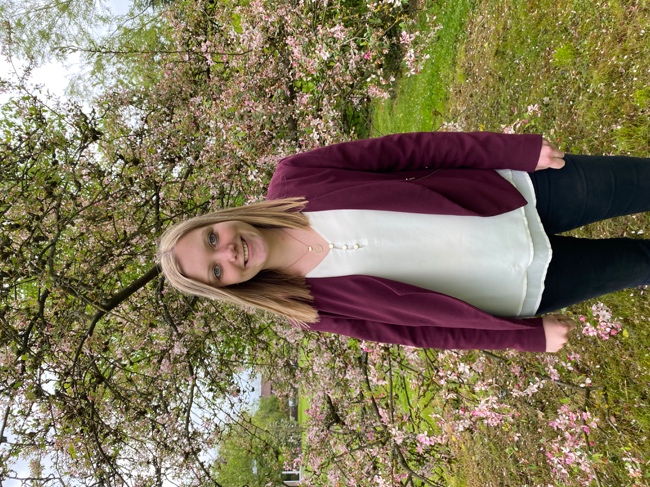 